Instruções para Autores: demonstração, relato de experiência e de casos Autor A. Sobrenome1, Autor B. Sobrenome2, Primeira versão deve ser anônima11Faculdade, Cidade (UF), País.2Faculdade, Cidade (UF), País.autor.a@com.br, autor.b@com.br, autor.c@com.brLinks (opcional): website do projeto, notebooks (Github) e outros links para acesso a repositórios.Resumo. Este meta-artigo descreve o estilo a ser usado no relato de artigos e resumos de artigos para publicação nos anais do evento. É solicitada a escrita de resumo e abstract apenas para os artigos escritos em português. Os artigos em inglês devem apresentar apenas abstract. O resumo deve ser claro, descritivo e conter entre 150 a 200 palavras.Abstract. This meta-paper describes the style to be used in articles and short papers for conferences. For papers in English, you should add just an abstract while for the papers in Portuguese, we also ask for an abstract in Portuguese (“Resumo”). The abstract must be clear, descriptive and contain between 150 and 200 words.Palavras-chave: Artigo; Template; Instruções. 1. CONTEXTO E MOTIVAÇÃOEstas instruções aos autores têm como objetivo ajudá-lo a preparar a sua submissão de uma proposta de artigo de demonstração. Recomenda-se utilizar este template/ modelo para a preparação da submissão do artigo. Esta é uma representação exata do formato esperado pelo editor. Os resumos fora do padrão apresentado neste modelo serão automaticamente recusados pelo corpo de revisores do evento.  A língua oficial do evento é português, mas as propostas podem ser submetidas, também, em inglês ou em espanhol. As unidades de medida devem ser abreviadas com exatidão, de acordo com o padrão Inmetro. 2. DESCRIÇÃO DA SOLUÇÃOOrganização GeralO conteúdo deve ser conciso e ter seu conteúdo organizado na seguinte ordem: Resumo, Palavras-chave, Contexto e motivação para o desenvolvimento da solução proposta, Descrição da solução, Pontos de inovação, Considerações Finais e Referências.Palavras-chave 
As palavras-chave devem, preferencialmente, ser selecionadas dos termos MeSH ou DeCS (http://decs.bvs.br). Devem ser descritas três palavras-chave separadas por semivírgulas (;). Limites de Páginas Cada formato de submissão possui um limite de páginas específico. Consulte o edital para saber o limite de páginas da sua modalidade. Documentos que excedam seis páginas serão rejeitados sem revisão. Fonte e Espaçamento A fonte usada ao longo de toda a proposta do documento é Arial. O tamanho do papel é A4 (210 x 297mm). O formato de página é de duas colunas, com uma margem de 3,5 cm na parte superior, 2,5 cm para margem inferior e 2,0 cm nas margens esquerda e direita, com um espaço de 1 cm entre as duas colunas. As linhas devem ter espaçamento simples e alinhamento justificado. Título do documento O título deve usar Times 14 pts, em negrito, e ser centralizado sobre ambas as colunas; o título deve ter um espaço de 6 pts acima e 12 pts abaixo.  Autores Os nomes dos autores devem usar fonte com 11 pts de tamanho e 12 pts de espaçamento acima e abaixo. Os prenomes devem anteceder o sobrenome. A afiliação corresponde à instituição de vínculo (até dois níveis hierárquicos, cidade, estado, país), enumerada abaixo da lista de autores com algarismos correspondentes. Incluir somente uma instituição de afiliação por autor. No caso de autores diferentes serem da mesma instituição, deve-se usar o mesmo número.Afiliação dos Autores As afiliações dos autores devem usar itálico de 11 pts, com espaço entre linhas simples. O endereço de e-mail para a correspondência com os autores deve ser incluído na linha seguinte à filiação. LinksÉ opcional incluir os links referentes a website do projeto, notebooks (Github) e outros links para acesso a repositórios de dados que facilitem a compreensão do estudo.Resumo e Texto A seção Resumo deve usar 11 pts em itálico, com 12 pts de espaçamento acima e 0 pts abaixo, com entrelinhas simples. Seções São permitidos até dois níveis de seções: Nível 1 - 12 pts, em negrito, justificado. Nível 2 - 11 pts, em negrito, justificado. Evitar que uma quebra de coluna ou de página separe um título de seu subtítulo ou primeira linha de texto do corpo subsequente.  Tabelas As tabelas são numeradas sequencialmente, com o título e o seu número acima da tabela. As tabelas devem ser centradas na coluna ou na página. As tabelas devem ser seguidas pelo espaço de uma linha (12 pts). Os elementos de uma tabela devem ter espaço simples, porém o espaço duplo pode ser usado para mostrar disposições especiais dos dados ou para separar partes da tabela. O título das tabelas em uma coluna da página devem usar 11 pts, em negrito. As tabelas são referenciadas no texto pelo número da tabela segundo as indicações da Tabela 1. O conteúdo das tabelas deve ter fonte 10 pts. As bordas devem ser visíveis nos limites superior e inferior e separando o cabeçalho do corpo da tabela.Tabela 1 – Exemplo de tabela Corpo do Documento O corpo do texto da submissão é constituído por um grupo de parágrafos definidos como se segue: Arial, 11 pts Espaçamento entre linhas simples Espaço antes do parágrafo 6 pts Espaço após o parágrafo 0 pt. Observe que não há recuo de parágrafo à esquerda, ou seja, todos os parágrafos devem ser iniciados junto à margem esquerda, com exceção das listas.Figuras As figuras são numeradas sequencialmente, a partir de 1, com o título e o número acima da figura, segundo as indicações da Figura 1. O título da figura deve estar em negrito, tamanho 10 pts, centralizado.  Seguem abaixo algumas recomendações para figuras: Assegure-se de que as figuras estejam claras e legíveis;Figuras grandes, que ocupem as duas colunas são permitidas. Nesse caso, devem ser colocadas na parte superior ou inferior da página. Figure 1 - A typical figure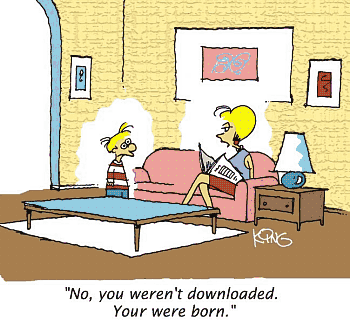 Equações As equações devem ser numeradas sequencialmente, no lado direito entre parênteses segundo as indicações da equação (1).          	(1) 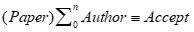 Citações das Referências BibliográficasAo usar uma fonte seja ela um livro, um artigo científico, um white paper, um CD, um panfleto ou qualquer outra forma de publicação, deve-se ter o cuidado para não realizar plágio do material de outra pessoa. A forma legalmente reconhecida de fazer referência ao que outra pessoa publicou em um artigo científico são as citações. Faça suas citações utilizando números sequenciais entre entre parênteses (1) para citação de uma referência ou hífen para uma sequência de referências (2-5), ou ainda, semivírgula (;) para mais de uma referência não sequencial (6;10). As citações podem ser: Formal, direta ou transcrição – é a citação onde se transcreve tudo do autor consultado, palavra por palavra. Se for com até três linhas, use aspas. Se for com mais de três linhas, utiliza-se uma fonte menor (tamanho 9), com recuo de 2 cm e espaçamento simples, justificado. Indireta ou paráfrase – quando se escreve a ideia do(s) autor(es) consultado(s) com as suas próprias palavras. Citação de citação – quando os autores não possuem acesso à fonte original. Um determinado autor é mencionado pelo fato de ter sido encontrado em uma referência. Utiliza-se a expressão apud para indicar “citado por”. Referências O estilo adotado para a apresentação de referências bibliográfica  é o Vancouver (http://www.nlm.nih.gov/bsd/uniform_requirements.html). A lista das referências deve ser  alinhada à esquerda, com espaçamento entre linhas simples e um espaço simples separando as referências.Vale ressaltar que o estilo Vancouver deve ser aplicado no mesmo idioma que o do conteúdo citado na referência em questão. Abreviaturas para os nomes das revistas são aquelas usadas no MeSH (http://www.nlm.nih.gov/mesh), publicadas pela U.S National Library of Medicine. 3. PONTOS RELEVANTES DA INOVAÇÃOTodos os trabalhos submetidos ao evento serão revisados por, pelo menos, dois revisores. Para isso, serão considerados os seguintes critérios: Importância do tópico para tema do evento;  Impacto científico e/ou prático do tópico;  Qualidade científica e/ou conteúdo técnico;Originalidade e inovação;Cobertura da literatura pertinente;Organização e clareza da apresentação.As propostas devem ser apresentadas como arquivos PDF e devem ser enviadas de acordo com as instruções disponíveis no site do evento.  Apresentação e Publicação O evento será presencial, assim é esperado que, pelo menos, um autor participe do evento e realize a apresentação do trabalho. Os formatos de apresentação do trabalho estão contemplados no Edital, podendo variar entre pôster ou apresentação oral com slides.Os artigos aceitos serão apresentados durante o evento em local e horário a ser divulgado, com a presença do autor. Aspectos ÉticosÉ fundamental que sejam descritos os cuidados com os aspectos éticos que a equipe teve ao desenvolver o trabalho, se houve ou não necessidade de submissão a um Comitê de Ética em Pesquisa (CEP) , com o número de aprovação. Caso não haja necessidade, deixe claro os motivos e razões para a não submissão a um CEP. Além disso, no caso de demonstração de uma tecnologia/software, é importante destacar como sua aplicação lida com aspectos legais e éticos em relação aos dados sensíveis.4. CONSIDERAÇÕES FINAIS Escrever um texto para um congresso científico não é tarefa simples e exige que o estilo de escrita científica seja obedecido. Recomendamos que sejam utilizadas as ferramentas de revisão e que, principalmente depois de escrever, o documento seja lido várias vezes, para assegurar que o artigo esteja completo, objetivo e claro.  É fundamental que o estudo esteja embasado no desenvolvimento e nos resultados obtidos pela equipe. Cuide para não estabelecer conclusões que não sejam fundamentadas nos seus resultados. Mesmo que os resultados obtidos tenham sido diferentes dos esperados inicialmente, descreva as suas descobertas e relacione-as com o objetivo do seu trabalho. Certifique-se de que haja coerência entre o título, os desfechos escolhidos nos objetivos, o resumo e as considerações finais e conclusão do texto. Agradecimentos Lembre-se de agradecer os patrocinadores que apoiaram seu trabalho científico, como FAP, CNPq, CAPES, agências de fomento, entre outros. REFERÊNCIAS Fetter RB, Shin Y, Freeman JL, Averill RF, Thompson JD. Case mix definition by diagnosis-related groups. Med Care. 1980 Feb;18(2 Suppl):iii,1-53.Zadeh LA. Is probability theory sufficient for dealing with uncertainty in AI: a negative view. In: Kanal LN and Lemmer JF, eds. Uncertainty in Artificial Intelligence. Amsterdam: Elsevier, 1986; p. 103-16.Weed L. Medical Records, Medical Education and Patient Care. 2nd ed. Cleveland: Case Western Reserve University Press, 1971. Strunk W, White EB, and Angell R., Elements of style. 4th ed. New York: Allyn & Bacon, 1999. University of Chicago Press Staff. The Chicago Manual of Style. 15th ed. Chicago: University of Chicago Press, 2003. Vancouver. Samples of formatted references for authors of journal articles. 2023 [citado 08 nov 2023]. Disponível em: http://www.nlm.nih.gov/bsd/uniform_requirements.html. ItemFonteEspaço antes Espaço depoisTítulo14 pts, negrito 6 pts 12 ptsAutoria11 pts, negrito12 pts 12 pts Filiação 11 pts, itálico 0 pt 0 pt Corpo do texto 11 pts  6 pts 0 pt Lista11 pts 6 pts 0 pt Título da tabela 10 pts 12 pts6 pts Texto da tabela10 pts0 pt0 ptTítulo da figura 10 pts 6 pts 12 pts 